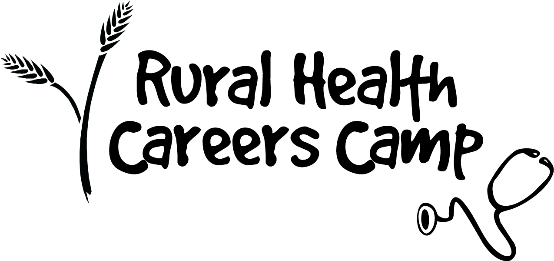 Rural Health Careers Camp 2021June 21-24, 2021APPLICATION FORMDoes your school have a health careers club?  Yes		 No		 Not sureIf so, who is the contact person of the club? Are you CPR certified?  Yes		 NoOther health-related certifications: Please answer the following demographic information. This information is used for program planning and reporting purposes only.Please select the category by which you identify: Female		 Male			Are you of Hispanic or Latino origin? Yes			 NoPlease select the category that most accurately describes you: White Black or African American American Indian or Alaska Native Asian Native Hawaiian or Pacific Islander Multiracial Other:T-shirt size (unisex adult sizes provided):   S        M        L        XL        XXLQuestions:Note: This program may be subject to change to ensure the safety of participants and those providing the educational experience. Notifications of change to the structure of the program will be announced to students/participants as these decisions are made. Student expectations remain unchanged unless otherwise specified. Signatures:Student Signature:Parent/ Guardian Signature: Application deadline is Sunday, March 28, 2021PLEASE SEND COMPLETED APPLICATIONS* TO:Vicky Rhine NCRHP, UIC Health Sciences Campus Rockford1601 Parkview AvenueRockford, IL 61107OR rhine1@uic.edu*The $100 camp fee is not due until notification of acceptance to the program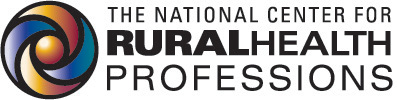 Student Full Name: Student Full Name: Student Full Name: Address:Address:Address:City:County:Zip: Parent/Guardian Name: Parent/Guardian Phone:Parent/Guardian Phone:Home Phone:Other Phone (please specify): Other Phone (please specify): Date of Birth:Email:Email:High School: County:County:Current grade level:Guidance Counselor:Guidance Counselor:Please list 3 or more healthcare careers that interest you:In 4-5 sentences, please state your volunteer, club, or work experience, and describe responsibilities for each activity:In 5-6 sentences, please explain why you want to attend this camp:In 4-5 sentences, describe your experience and knowledge of rural life: How did you hear about the camp?